NPS Wilderness Unit Workshops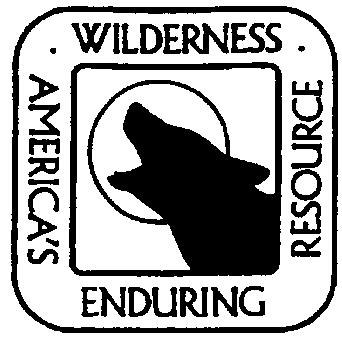 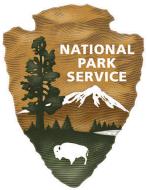 Interest/Request FormPark Name:  			Park Superintendent:  Park Contact:	Name/Position - 		Phone - 		Email - Possible dates for training:  Why does your park need the training and is it a priority for park management?Specific training needs:	Does Day 1: Wilderness Overview generally meet your needs?  What would you change?				What are specific wilderness stewardship issues or concerns at your park?	What would be most important to include on the second day of the training?	Would neighboring areas or agencies be interested in attending?  Who?The park is committed to supporting widespread attendance by all employees, able to provide logistical support and can cover funding costs of the training.Please explain:  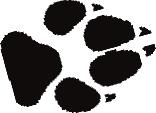 Call to discuss these questions further or send form to:	Tim Devine, NPS Representative	Arthur Carhart National Wilderness Training Center	Phone: 406-243-4612	Email: tim_devine@nps.gov